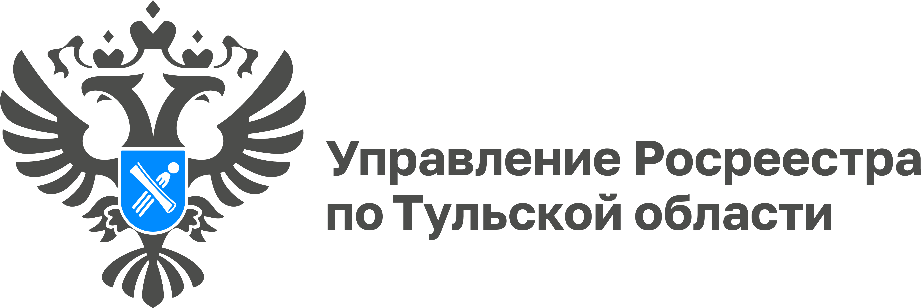 В ЕГРН внесены сведения о кадастровой стоимости 1 371 242 объектов недвижимости Тульской области
 Государственная кадастровая оценка – совокупность процедур, направленных на определение кадастровой стоимости и осуществляемых в порядке, установленном Федеральным законом от 03.07.2016 № 237-ФЗ «О государственной кадастровой оценке».При определении кадастровой стоимости зданий, помещений, сооружений, объектов незавершенного строительства, машино-мест, обязательному рассмотрению на предмет влияния на кадастровую стоимость подлежат сведения о местоположении, годе постройки, материале стен объекта недвижимости, серии многоквартирного дома, нахождении объекта недвижимости в ветхом или аварийном состоянии, нахождении объекта недвижимости в границах зоны с особыми условиями использования территории, для земельных участков, в том числе, сведения о местоположении земельного участка, а также иные факторы, предусмотренные методическими указаниями о государственной кадастровой оценке.«Кадастровую стоимость объекта недвижимости можно узнать несколькими способами. С помощью «Публичной кадастровой карты», сервиса «Справочная информация по объектам недвижимости в режиме online» на сайте Росреестра, а также заказав выписку из Единого государственного реестра недвижимости (ЕГРН) о кадастровой стоимости объекта недвижимости, которую можно получить онлайн на сайте Росреестра или лично обратиться в ближайший офис МФЦ», – разъясняет заместитель руководителя Управления Росреестра по Тульской области Виктория Ишутина.
 	Законодательством установлено, что государственная кадастровая оценка проводится по решению исполнительного органа государственной власти субъекта Российской Федерации через четыре года с года проведения последней государственной кадастровой оценки соответствующих видов объектов недвижимости в городах федерального значения в случае принятия высшим исполнительным органом государственной власти субъекта Российской Федерации соответствующего решения – через два года. На территории Тульской области в 2023 году    проведены   работы по государственной  кадастровой  оценке  объектов капитального строительства.  Постановлением правительства Тульской области  от 30.10.2023 № 669  утверждены результаты определения кадастровой стоимости зданий, помещений, сооружений, объектов незавершенного строительства, машино-мест, расположенных на территории Тульской области.  По результатам проведенных работ в ЕГРН внесены сведения о кадастровой стоимости 1 371 242 объектов недвижимости.